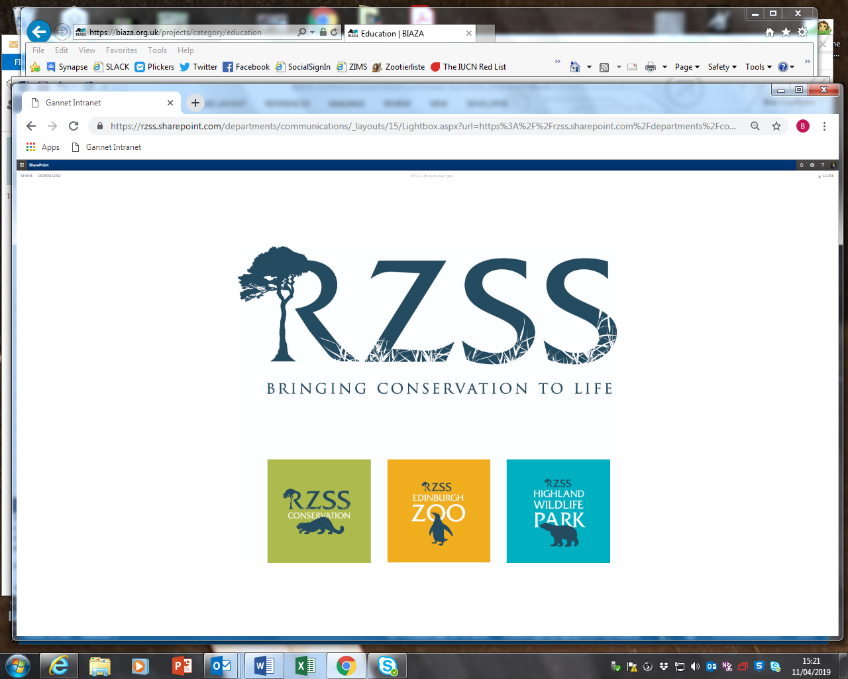 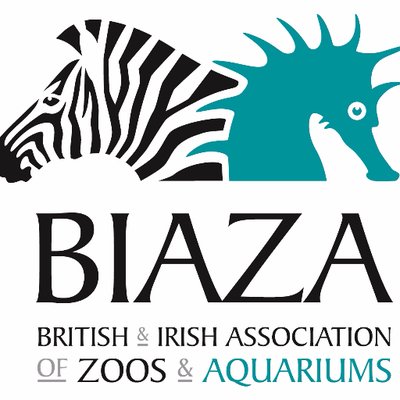 
November 20th – 22nd 2019 at RZSS Edinburgh Zoo
Presentation Submission Form
Completed abstracts should be sent to education@rzss.org.uk by 30 August 2019Submission TitlePresenter NameJob TitleOrganisation NameContact Email Phone NumberFormat of SubmissionShort presentation - 5 minsFormat of SubmissionLonger presentation - 15 minsFormat of SubmissionPosterFormat of SubmissionWorkshop - 90 mins                                    Maximum Number of Participants:                            Any Specific Space Requirements:      Link to BIAZA Education Guidelines[List the Category/Number of all guidelines most relevant to your submission. You can access the standards here]To which of this years themes does your submission best fit?(Can pick more than one)Learning from the past (e.g. Lessons learned)To which of this years themes does your submission best fit?(Can pick more than one)Learning from others (e.g. Partnership working and input from non-members)To which of this years themes does your submission best fit?(Can pick more than one)Looking out with our walls (e.g. Examples of outreach and inclusivity)To which of this years themes does your submission best fit?(Can pick more than one)Making it count (e.g. Effective evaluation and applying the BIAZA guidelines)To which of this years themes does your submission best fit?(Can pick more than one)Reaching All Visitors(e.g. Development of Interpretation and Effective  Utilisation of Volunteers)To which of this years themes does your submission best fit?(Can pick more than one)Predicting the future and telling the world (e.g. innovative approaches, sharing good practice, publications, etc.)Abstract(Max 200 words)Thank you for completing this submission form.Completed abstracts should be sent to education@rzss.org.uk by 30 August 2019Thank you for completing this submission form.Completed abstracts should be sent to education@rzss.org.uk by 30 August 2019Thank you for completing this submission form.Completed abstracts should be sent to education@rzss.org.uk by 30 August 2019OFFICE USESubmission number: Accepted/Rejected:  Agreed format:           Agreed session:          Additional notes:  